Р А С П О Р Я Ж Е Н И ЕАДМИНИСТРАЦИИ МУНИЦИПАЛЬНОГО ОБРАЗОВАНИЯ«УЛЯПСКОЕ СЕЛЬСКОЕ ПОСЕЛЕНИЕ»О графике приеме граждан в администрации муниципального образования «Уляпское сельское поселение»В целях организации работы с устными обращениями граждан, руководствуясь Уставом муниципального образования «Уляпское сельское поселение»Утвердить график приема граждан в здании администрации муниципального образования «Уляпское сельское поселение» главой муниципального образования «Уляпское сельское поселение», заместителем главы муниципального образования «Уляпское сельское поселение» на 2023 год (Приложение №1).Опубликовать данное распоряжения на сайте администрации муниципального образования «Уляпское сельское поселение» уляпское.рф в сети «Интернет».Контроль за исполнением данного распоряжения возложить на ведущего специалиста по общим вопросам администрации муниципального образования «Уляпское сельское поселение» (Гунажокова А.К.).Настоящее постановление вступает в силу с момента его подписания.Глава муниципального образования«Уляпское сельского поселения»                                                    А.М. КуфановПриложение № 1к распоряжению администрации муниципального образования«Уляпское сельское поселение»от 17.01.2023 Г. № 5График приема граждан в здании администрации муниципального образования «Уляпское сельское поселение» на 2023 годГлава муниципального образования«Уляпское сельского поселения»                                                    А.М. Куфановот 17.01.2023 г. № 5         а. Уляп№ п/пФ.И.О. ведущего прием гражданМесто проведенияДни и часы приема граждан1Куфанов Анзор Муратовичглава муниципального образования «Уляпское сельское поселение»Кабинет главы муниципального образования «Уляпское сельское поселение»Вторник с 9:00 до 13:00Четверг с 9:00 до 13:002Алибердов Мурат Руслановичзаместитель главы муниципального образования «Уляпское сельское поселение»Кабинет главы муниципального образования «Уляпское сельское поселение»Понедельник с 9:00 до 13:00Среда с 9:00 до 13:00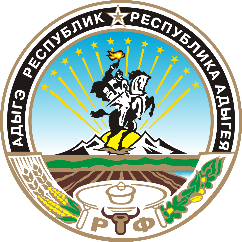 